PENGEMBANGAN MEDIA PAKAPINDO BERBASIS SAINTIFIK PADA PEMBELAJARAN TEMATIK TEMA INDAHNYA KERAGAMAN DI NEGERIKU DI KELAS IV SDSKRIPSIOLEH SAFRIDA DASOPANG
NPM. 181434139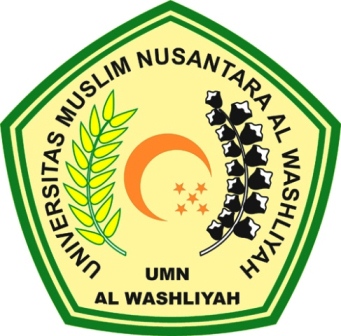 PENDIDIKAN GURU SEKOLAH DASARFAKULTAS KEGURUAN DAN ILMU PENDIDIKANUNIVERSITAS MUSLIM NUSANTARA AL WASHLIYAH MEDAN 2022	PENGEMBANGAN MEDIA PAKAPINDO BERBASIS SAINTIFIK PADA PEMBELAJARAN TEMATIK TEMA INDAHNYA KERAGAMAN DI NEGERIKU DI KELAS IV SDSkripsi ini diajukan sebagai syarat untuk memperoleh gelarSarjana Pendidikan pada Program Studi Pendidikan Guru Sekolah DasarOlehSAFRIDA DASOPANGNPM: 181434139PROGRAM STUDI PENDIDIKAN GURU SEKOLAH DASAR FAKULTAS KEGURUAN DAN ILMU PENDIDIKANUNIVERSITAS MUSLIM NUSANTARA AL WASHLIYAHMEDAN2022